The name of my author or painter is the famous REMBRANDT. Rembrandt Harmenszoon van Rijn (Leiden, July 15, 1606-Amsterdam, October 4, 1669) was a Dutch painter and engraver. The history of art considers him one of the greatest baroque masters of painting and engraving, being surely the most important artist in the history of the Netherlands. Rembrandt had a deep knowledge of classical iconography and in his paintings and prints he used to interpret it freely to fit his own experience. Thus, in the representation of a biblical scene Rembrandt used to combine his own knowledge of the text with his particular concept of classical composition and some anecdotal observations of the Jewish population of Amsterdam. Because of the empathy with which he portrayed the human condition, Rembrandt has been considered "one of the great prophets of civilization."The name of my quadron is Dairy Rembrandt Dairy (in Dutch: Het melkmeisje or also De keukenmeid or De melkmeid) is one of the most famous paintings of the Dutch artist Johannes Vermeer, whose dating, like almost all Vermeer's work, it can only be approximate. It is an oil on canvas of small dimensions, guarded at the Rijksmuseum in Amsterdam.The image or the canvas that Rembrandt made shows in a corner an adult woman standing that shows that the woman who is a milkmaid is making milk or drinking it in a large bowl.​On that same table, and in the foreground, there is a wicker basket, several pieces of bread and a bluish jar.The rest of the room is quite austere. The almost naked room hardly contains more decoration than a simple basket hanging from one of the walls. The simple drawings of the tiles at the back of the scene stand out.De Juan Francisco Barranca Galán               3ºB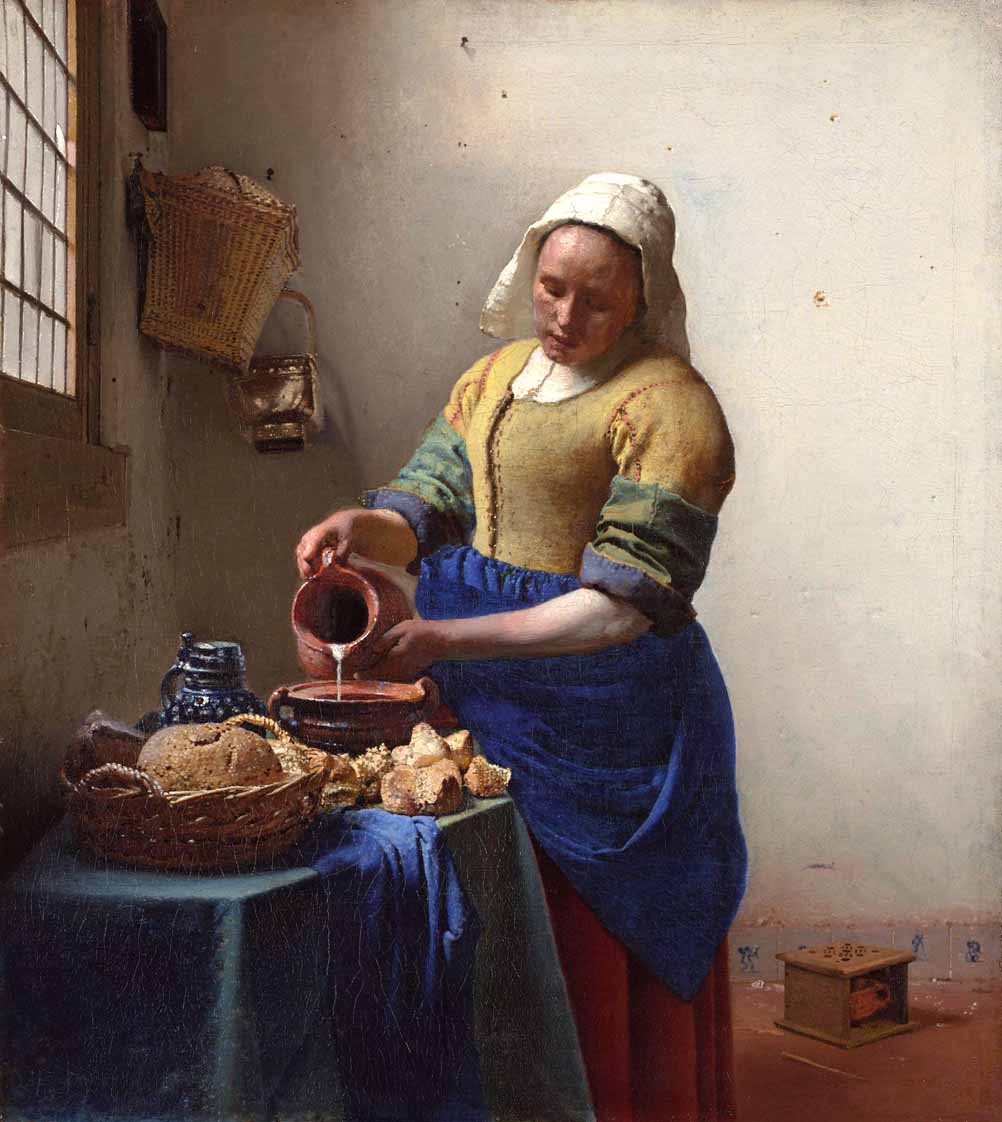 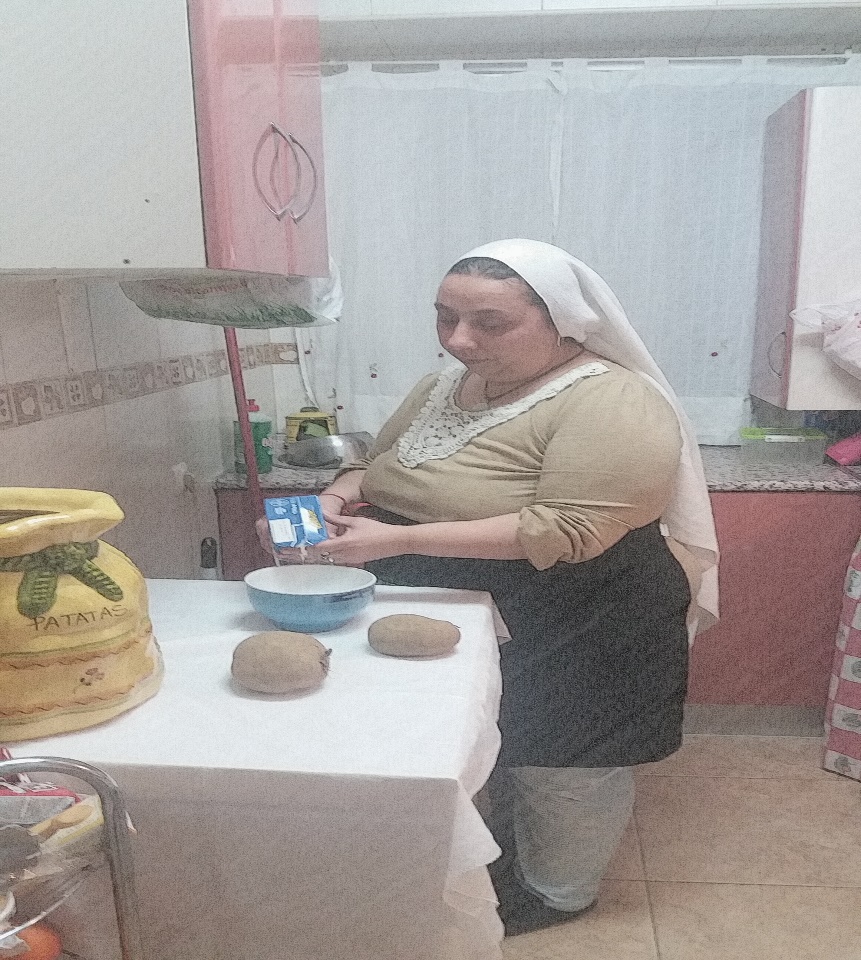 